Holiday Programme Booking Form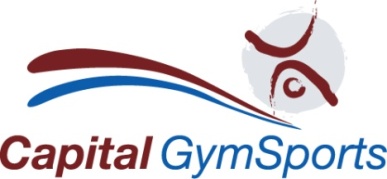 July 2018Please complete this form and send it to us with payment.Email the form to: office@capitalgymsports.org.nzBring the form to the gym and deliver to the office, or place in the slot in the office doorBookings are not accepted unless accompanied with payment.For internet banking, our bank details are as follows:Account Name: Capital GymnasticsAccount Number: 03 0525 0197045 00Reference: Child’s name
Particulars: HPAnalysis Code: HP type (fun OR excel) Family DetailsFamily DetailsChild NameChild NameM/FAgeDOBDays AttendingDays AttendingDatesDatesDatesDatesDatesPlease mark date and programme (FUN or EXCEL) attendingPlease mark date and programme (FUN or EXCEL) attendingMonday 9th July FUN or EXCEL Monday 16th July Monday 16th JulyFUN or EXCELPlease mark date and programme (FUN or EXCEL) attendingPlease mark date and programme (FUN or EXCEL) attendingTuesday 10th JulyFUN or EXCELTuesday 17th JulyTuesday 17th JulyFUN or EXCELPlease mark date and programme (FUN or EXCEL) attendingPlease mark date and programme (FUN or EXCEL) attendingWednesday 11th JulyFUN or EXCELWednesday 18th JulyWednesday 18th JulyFUN or EXCELPlease mark date and programme (FUN or EXCEL) attendingPlease mark date and programme (FUN or EXCEL) attendingThursday 12th JulyFUN or EXCELThursday 19th JulyThursday 19th JulyFUN or EXCELPlease mark date and programme (FUN or EXCEL) attendingPlease mark date and programme (FUN or EXCEL) attendingFriday 13th JulyFUN or EXCEL     No holiday programme on Friday 20th July due to competitionNo holiday programme on Friday 20th July due to competitionNo holiday programme on Friday 20th July due to competitionParents/Guardians DetailsParents/Guardians DetailsParents/Guardians DetailsParents/Guardians DetailsParents/Guardians DetailsParents/Guardians DetailsParents/Guardians DetailsNameNameEmailEmailRelation to ChildRelation to ChildPhone NumbersPhone NumbersHome Home Mobile Mobile Mobile Phone NumbersPhone NumbersWork Work Emergency Contact DetailsEmergency Contact DetailsEmergency Contact DetailsEmergency Contact DetailsEmergency Contact DetailsEmergency Contact DetailsEmergency Contact DetailsNameNameRelation to ChildRelation to ChildPhone NumbersPhone NumbersHomeHome  Mobile  Mobile  MobilePhone NumbersPhone NumbersWorkWorkMedical/Special InformationMedical/Special InformationMedical/Special InformationMedical/Special InformationMedical/Special InformationMedical/Special InformationMedical/Special InformationHas your child got any allergies, dietary restrictions, illnesses, or special medication?Has your child got any allergies, dietary restrictions, illnesses, or special medication?Payment InformationPayment InformationFun Programme: $37 per dayExcel Advanced Programme: $50 per dayFun Programme: $37 per dayExcel Advanced Programme: $50 per dayFun Programme: $37 per dayExcel Advanced Programme: $50 per dayFun Programme: $37 per dayExcel Advanced Programme: $50 per dayFun Programme: $37 per dayExcel Advanced Programme: $50 per dayPayment Total DuePayment Total DuePayment DatePayment DatePayment MethodCash, Eftpos, or InternetPayment MethodCash, Eftpos, or InternetI give consent for my child to attend Capital GymSports holiday programme activities. I will provide my child with the required equipment for each day, including comfortable close-fitting clothes, clean socks for trampoline activities and food (morning tea, lunch, afternoon snack, and drink bottle).I will inform Capital GymSports staff of any special conditions or medical information that may be required for my child.I agree to cooperate with Capital GymSports understanding that they will exercise due care but will not be liable for any injury or damage my child may sustain to his or her person or property. In the case of accident or illness, if considered advisable, I request that medical attention be secured at my expense and prompt notification be sent to me. I agree to photos being taken of my child, and used for display. I have read and agree to the conditions in this application, and will abide by the holiday programme policies.I give consent for my child to attend Capital GymSports holiday programme activities. I will provide my child with the required equipment for each day, including comfortable close-fitting clothes, clean socks for trampoline activities and food (morning tea, lunch, afternoon snack, and drink bottle).I will inform Capital GymSports staff of any special conditions or medical information that may be required for my child.I agree to cooperate with Capital GymSports understanding that they will exercise due care but will not be liable for any injury or damage my child may sustain to his or her person or property. In the case of accident or illness, if considered advisable, I request that medical attention be secured at my expense and prompt notification be sent to me. I agree to photos being taken of my child, and used for display. I have read and agree to the conditions in this application, and will abide by the holiday programme policies.I give consent for my child to attend Capital GymSports holiday programme activities. I will provide my child with the required equipment for each day, including comfortable close-fitting clothes, clean socks for trampoline activities and food (morning tea, lunch, afternoon snack, and drink bottle).I will inform Capital GymSports staff of any special conditions or medical information that may be required for my child.I agree to cooperate with Capital GymSports understanding that they will exercise due care but will not be liable for any injury or damage my child may sustain to his or her person or property. In the case of accident or illness, if considered advisable, I request that medical attention be secured at my expense and prompt notification be sent to me. I agree to photos being taken of my child, and used for display. I have read and agree to the conditions in this application, and will abide by the holiday programme policies.I give consent for my child to attend Capital GymSports holiday programme activities. I will provide my child with the required equipment for each day, including comfortable close-fitting clothes, clean socks for trampoline activities and food (morning tea, lunch, afternoon snack, and drink bottle).I will inform Capital GymSports staff of any special conditions or medical information that may be required for my child.I agree to cooperate with Capital GymSports understanding that they will exercise due care but will not be liable for any injury or damage my child may sustain to his or her person or property. In the case of accident or illness, if considered advisable, I request that medical attention be secured at my expense and prompt notification be sent to me. I agree to photos being taken of my child, and used for display. I have read and agree to the conditions in this application, and will abide by the holiday programme policies.I give consent for my child to attend Capital GymSports holiday programme activities. I will provide my child with the required equipment for each day, including comfortable close-fitting clothes, clean socks for trampoline activities and food (morning tea, lunch, afternoon snack, and drink bottle).I will inform Capital GymSports staff of any special conditions or medical information that may be required for my child.I agree to cooperate with Capital GymSports understanding that they will exercise due care but will not be liable for any injury or damage my child may sustain to his or her person or property. In the case of accident or illness, if considered advisable, I request that medical attention be secured at my expense and prompt notification be sent to me. I agree to photos being taken of my child, and used for display. I have read and agree to the conditions in this application, and will abide by the holiday programme policies.I give consent for my child to attend Capital GymSports holiday programme activities. I will provide my child with the required equipment for each day, including comfortable close-fitting clothes, clean socks for trampoline activities and food (morning tea, lunch, afternoon snack, and drink bottle).I will inform Capital GymSports staff of any special conditions or medical information that may be required for my child.I agree to cooperate with Capital GymSports understanding that they will exercise due care but will not be liable for any injury or damage my child may sustain to his or her person or property. In the case of accident or illness, if considered advisable, I request that medical attention be secured at my expense and prompt notification be sent to me. I agree to photos being taken of my child, and used for display. I have read and agree to the conditions in this application, and will abide by the holiday programme policies.I give consent for my child to attend Capital GymSports holiday programme activities. I will provide my child with the required equipment for each day, including comfortable close-fitting clothes, clean socks for trampoline activities and food (morning tea, lunch, afternoon snack, and drink bottle).I will inform Capital GymSports staff of any special conditions or medical information that may be required for my child.I agree to cooperate with Capital GymSports understanding that they will exercise due care but will not be liable for any injury or damage my child may sustain to his or her person or property. In the case of accident or illness, if considered advisable, I request that medical attention be secured at my expense and prompt notification be sent to me. I agree to photos being taken of my child, and used for display. I have read and agree to the conditions in this application, and will abide by the holiday programme policies.SignatureDate	